Революція гідності     Мета заходу: формування в учнів громадянської ідентичності, розуміння єдності й цілісності України, її багатонаціонального народу як національної ідеї розвитку вільної, незалежної. Демократичної та заможної держави; виховання шанобливого ставлення до Героїв Небесної сотні, воїнів, загиблих у боротьбі за свободу та цілісність України.Хід заходу  Учень:                    На білому світі є різні країни,                    Де ріки, ліси і лани.                    Та тільки одна на землі Україна,                    А ми її доньки й сини.                    Усюди є небо, і зорі скрізь сяють,                    І квіти усюди ростуть.                     Та тільки одну Батьківщину ми знаєм.                     Її Україною звуть.Учитель:            Вітаю вас на нашому виховному заході.                Учитель:            Святе Письмо говорить, що спочатку Бог розселив людей по всьому світу і кожному народу дав землю. Богом дана земля є святою і рідною. Тому її захист – це найперший обов’язок кожного народу. Для українців такою землею є Україна. Вона полита потом і кров’ю сотень поколінь наших працелюбних і героїчних предків, які зберегли для нас нашу солов’їну мову, а нас самих наділили веселою вдачею,  співучістю, працьовитістю та високою мораллю. Ми можемо пишатися мальовничою природою, родючою землею, лагідним кліматом, безліччю корисних копалин і неповторної краси краєвидами. Головне, що ми сьогодні маємо усвідомити: ми не пришельці на цій землі, наші предки її ні в кого не відбирали, ми, українці, на своїй землі і маємо таке глибоке коріння, що його не вирвати ніякими силами. Ще у 1994 р. колишній Президент США Білл Клінтон назвав високого гостя з України посланцем наймолодшої незалежної європейської держави та водночас найстарішої світової нації. На Вашу думку, дивлячись на тему, яка мета нашої виховної години?( Учні формулюють мету) Девізом нашої зустрічі я обрала слова  М. Вінграновського  «Ми тут. Ми всі. Ми є. Ми гурт. Єднаймося. Ми є той грунт подій майбутніх вирішальних» - Що для кожного з вас означають слова «революція гідності»? (Учні висловлюють власні думки).Сьогодні ми зібрались, щоб у глибокій скорботі низько схилити голови перед пам’яттю Героїв Небесної Сотні, які боролися за честь правду і гідність  і віддали своє життя за Україну.
 А як все починалось?
Учень: 21 листопада 2013 року студенти Києва вийшли на Майдан Незалежності в підтримку євроінтеграції за Єропейську Україну! Спочатку - це була виключно мирна акція молоді з гаслами: «Україна-це Європа», «Ми –вільні» «Ми хочемо в ЄС». Кількість активістів зростала з дня в день. А що ж було далі… А далі- непідписання угоди про асоціацію. А далі- жорстоке побиття студентів вніч з 24 на 25 листопада.А далі… А далі- покалічені людські тіла та серця, Михайлівський Собор, Майдан залитий кров’ю, барикади, шини. Революція гідності.Відеофільм «Революція гідності»  З початку Майдану за офіційними даними загинуло близько 100 протестуючих, поранено більше 2000, серед них двоє – громадяни Польщі, а кількадесят осіб зникло безвісти. Загальна кількість постраждалих біля 2,5 – 3 тисяч чоловік. Серед них 136 журналістів, які виконували свої професійні обов’язки.21 лютого 2014 року на Майдані відбулося прощання із загиблими повстанцями. У жалобних промовах їх назвали «Небесною Сотнею». Під час прощання із загиблими зі сцени Майдану звучала пісня «Гей, пливе кача…»Відеоролик «Гей, пливе кача…»А сотню вже зустріли небеса.Летіли легко, хоч Майдан ридав..І з кров´ю перемішана сльоза...А батько сина ще не відпускав..Й заплакав Бог, побачивши загінСпереду сотник, молодий, вродливий,І юний хлопчик в касці голубій,І вчитель літній – сивий-сивий…І рани їхні вже не їм болять... Жовто-блакитний стяг покрив їм тіло..Як крила ангела, злітаючи назад,Небесна сотня в вирій полетіла...Кожен із цієї Небесної сотні, як і ми з вами мали свою сім`ю, батьків, друзів, захоплення, свої симпатії і свої невідкладні справи. Але поклик їхньої душі саме в цей час призвав їх до боротьби за вільну, демократичну, чесну Україну. Ось вони перед вами, Герої Небесної сотні.НЕБЕСНИЙ СОТНИК  Не хотів я бути героєм,Хоч вони і не помирають,Не хотів я стояти за волю,Бо неволі у собі не маю.Але йду і пробач мені, мамо,Що назад вже не повернуся,І твоя не загоїться рана,Хоч героєм між люди назвуся,Бо твій син до небесної сотні,Долучився від кулі у спину,Не хотів я стати героєм,Просто я любив Україну!ВІРШ Мамо, знаєш, як хочеться жити,вірив, що боремось не даремно,не хотілося бути убитимбездиханним упасти на землю.Iз останніх я сил намагався,як люблю тебе розказати,та вони не залишили шансів,щоб життя моє врятувати.Ця нестерпна біль,моя ненько,усе тіло моє пронизало,клята куля попала в серденько,і в очах усе світло згасало.За країну, за честь, за свободу,ми прийшли на Майдан відстояти,та прийшлося простому народуу нерівнім бою воювати.Що покинув тебе, пробач ненько,така в мене життєва дорога,помолися за мене, рідненька,бо тепер я у сотні у Бога.Ще довго-довго з покоління в покоління будуть передавати батьки синам і дочкам, а ті своїм дітям спогади про тих, хто залишив життя земне у 2013-2014 рр. Ця подія сколихнула весь світ, не залишила байдужою жодної душі.
Вірш «Допоки житиму.....»Допоки житиму, я пам'ятати будуЖінок із надписом на грудях "Мама"І закатованого Юрія ВербицькогоЙ слова пророчії Сергія Нігояна.Допоки житиму, в вухах стояти будеТой дзвін церков, що душу рве на клапті,І "Отче наш" останній перед штурмомІ плач безсилий дівчини у білому халатіЧи то Господь нам шле такі випробуванняПо аналогії із власним Сином?Та нація безстрашна не вмирає,На заздрість ворогам збудуєм Україну!Нехай кожен з нас торкнеться пам’яттю цього священного вогню-частинки вічного. А світло цієї свічки хай буде даниною тим, хто навічно пішов   від нас, хто заради торжества справедливості жертвував собою. Вони повинні жити в нашій пам’яті!(Під мелодію гімну Небесної сотні «Пливе кача» учитель запалює свічку і передає її учням по колу. Свічку передають з рук в руки . Відеофільм «Річниця Революції гідності»)Революція Гідності принесла великий прорив у свідомості багатьох українців, але не у всіх. 
Є люди, які змінилися, змнінюють, а є такі, які навіть не прокинулися, вони споживачі, паразити, які використовують усе, в тому числі цінності Майдану, смерть Патріотів, війну - все заради спокійного сну…
Україна стала країною контрастів. Працьовитий, талановитий і неймовірно терплячий народ і бездарна корупційна влада, яку обрав цей народ. Війна на Сході і мир з присмаком огидного збайдужіння на Заході. 
Великі розриви - починаючи від курсу валют і закінчуючи фразою: «Нам воювати чи залишити і забути про Донбас». 
Однак, мало хто, в цей час, три роки  тому, міг передбачити, що ми будемо жити в зовсім в іншій країні, в якій люди моляться за мир і Героїв, де війна і смерть стали типовими новинами дня, де процвітає жорстокість і безмежна жертовність. 
Україна, порушила спокій не однієї країни, навіть майже щасливі європейці, не так уже солодко сплять. 
В кожного свої зміни, своє, власне, поняття гідності, але найцікавіше, що ми не знаємо, що буде далі… Стабільність точно нам не загрожує. Навіть той, хто не змінився і не готовий до змін, рано чи пізно зміниться…https://www.youtube.com/watch?v=bi0mG1bKuJMhttps://www.youtube.com/watch?v=o9hyneGbGoMhttps://www.youtube.com/watch?v=NGiBwy2Vf2I      - 1,5 минут, гарно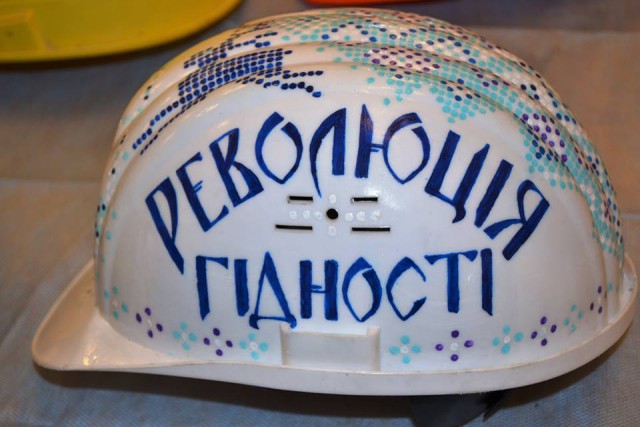 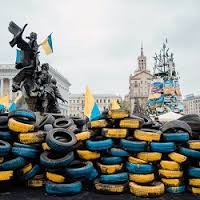 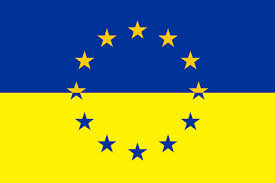 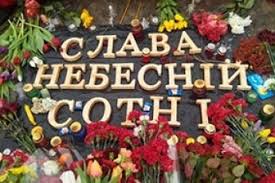 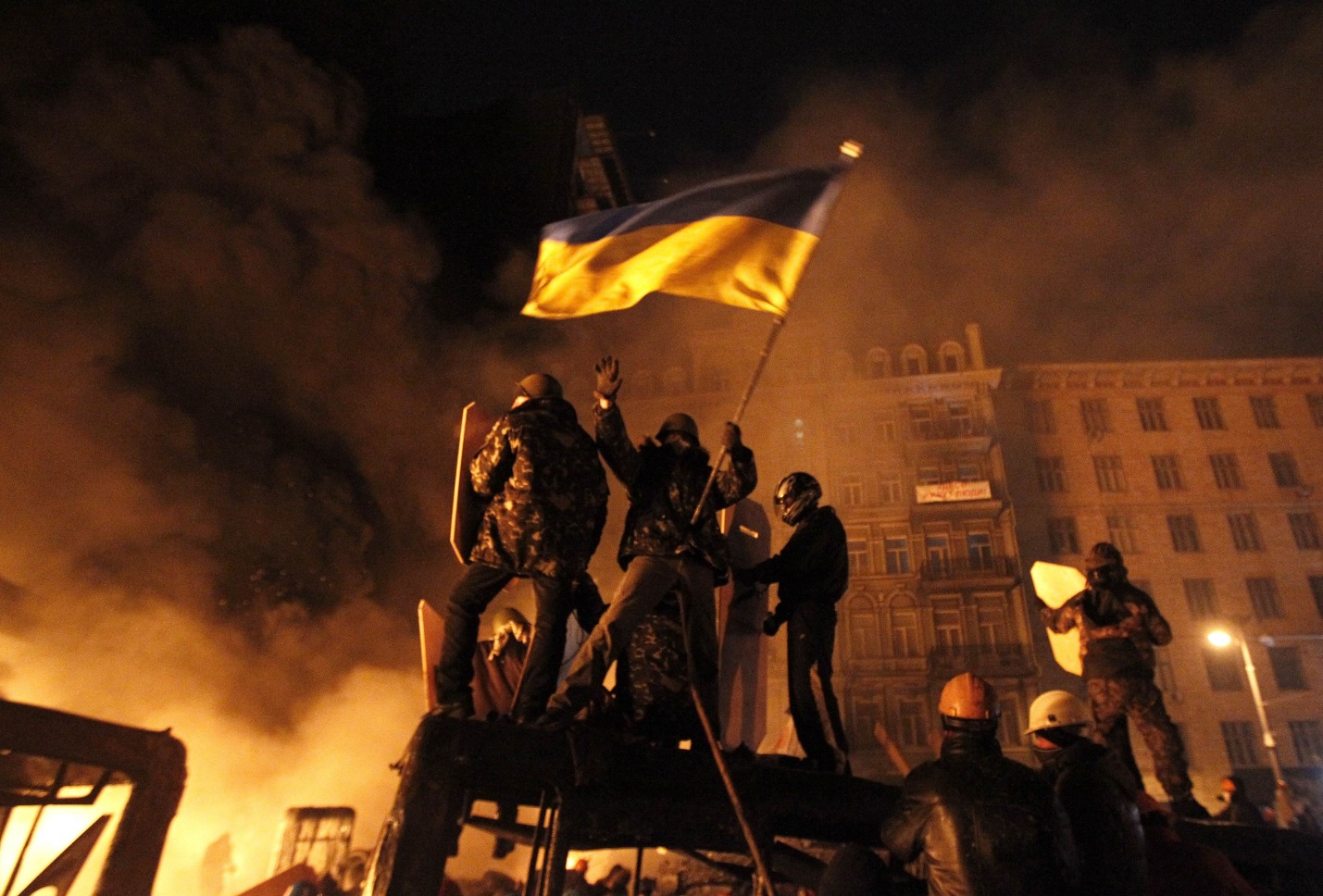 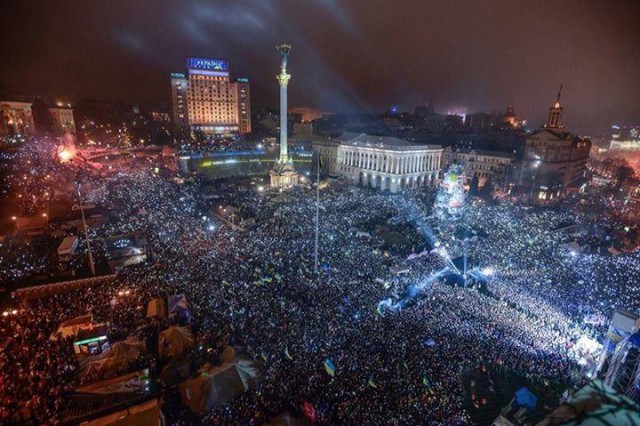 